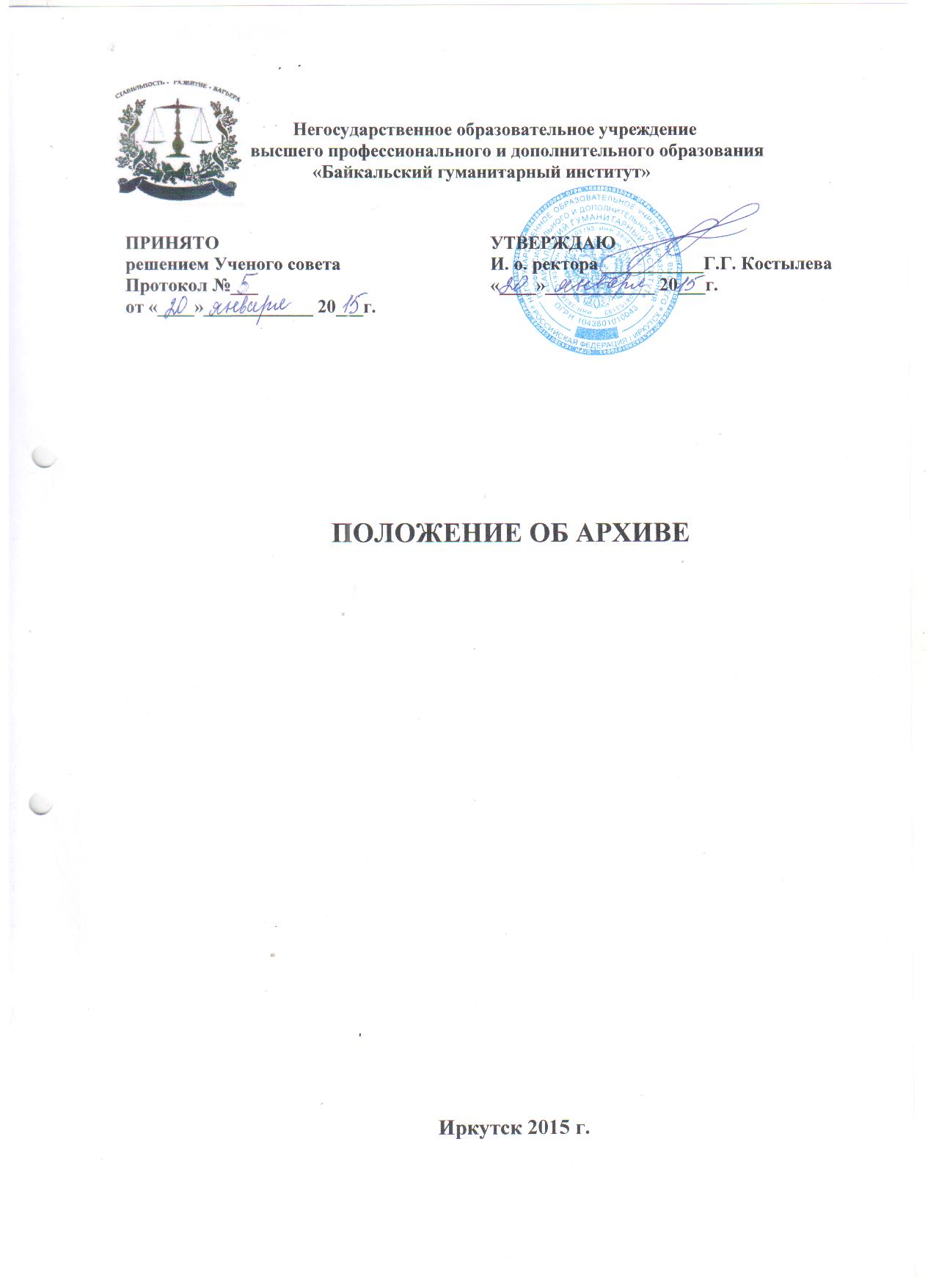 ОБЩЕЕ ПОЛОЖЕНИЕ1.1.Архив  Негосударственного  образовательного учреждения высшего профессионального и дополнительного образования - далее «Институт»  организован для своевременного приема документов от структурных  подразделений  института, обеспечения их учета, сохранности, упорядочения и использования в соответствии с законодательством Российской Федерации об архивном фонде, Положением о Федеральной архивной службе России и Основными правилами работы архивов организации.1.2. Институт обеспечивает сохранность, учет, отбор, упорядочение и использование документов, образующихся в процессе его деятельности.1.3.Архив является самостоятельным структурным подразделением Института.1.4.Структура и штат архива определяются ректором Института, согласовываются с начальником отдела кадров в соответствии с требованиями трудового кодекса Российской Федерации по представлению лица, ответственного за архив, на основе анализа затрат времени на все виды архивных работ и существующих норм.1.5.Архивариус подчиняется непосредственно ректору Института и руководствуется действующим законодательством, Уставом Негосударственного образовательного учреждения высшего профессионального  образования и дополнительно образования «Байкальский гуманитарный институт», приказами и распоряжениями ректора Института и настоящим положением об архиве.2. СОСТАВ ДОКУМЕНТОВ АРХИВАВ архив института поступают:2.1.Законченные делопроизводством института документы постоянного срока хранения, образовавшиеся в деятельности структурных подразделений, документы временного (свыше 10 лет) срока хранения, необходимые в практической деятельности.2.2.Документы постоянного хранения и по личному составу выпускников и отчисленных.2.3.Документы постоянного хранения или временного хранения, касающиеся обучающихся в Институте.3. ОСНОВНЫЕ ЗАДАЧИ И ФУНКЦИИ АРХИВА3.1. Основными задачами архива являются:-комплектование архива документами, состав   которых предусмотрен номенклатурой  дел  Института;-учет    документов,   то есть   определение  их   количества,  состава  в единицах   хранения  и  регистрации;-создание научно-справочного аппарата, облегчающего использование и учет  документов:  номенклатуры дел, сдаточных описей, сводных    описей дел  постоянного  срока  хранения,  актов  приема  и  экспертизы,  книг  учета поступления  и  выбытия  документов  и  т.д.;          -подготовка    документов    к    передаче    на  постоянное  хранение  в Госархив  РФ.          3.2. В    целях    выполнения   основных   задач   архив    осуществляет следующие  функции:          -оказывает  методическую и практическую помощь службе управления делами  в  составлении  номенклатуры  дел;          -принимает  на   хранение  упорядоченные  и   правильно оформленные документы  структурных   подразделений   в   соответствии   с   инструкцией;          -обеспечивает   их    сохранность    (за    документы,    утрата    которых произошла  в  структурных подразделениях, архив ответственности не несет);-осуществляет  использование  документов  по запросам организаций и частных     лиц,   в   том   числе    социально-правовым    запросам    граждан;          -выдает  копии,  выписки, справки и т.д. на основе данных, имеющихся в   документах,  и  подписывает  в  пределах   своей    компетентности;          -проводит      экспертизу    ценности    документов   при    передаче    на постоянное   и   долговременное   хранение;          -оказывает   методическую   помощь   структурным подразделениям   в работе    с   документами,   принимает  участие  в  разработке   положений    и инструкций   по   ведению    делопроизводства;          -составляет  описи  хранящихся дел, акты об уничтожении документов, сроки   хранения   которых   истекли;          -составляет   установленную   отчетность;          -осуществляет   контроль  за соблюдением в помещениях необходимых условий для обеспечения сохранности документов;          -при  выполнении  функций начальник архива руководствуется своимиДолжностными   обязанностями.4. ПРАВА РАБОТНИКОВ АРХИВАДля выполнения основных задач и функций архива работники архива имеют право: -повышать свою квалификацию в установленном порядке; -вносить предложения по улучшению деятельности архива на рассмотрение ректора Института; -запрашивать у руководителей и специалистов информацию, необходимую для работы; -контролировать своевременность поступления документов на хранение; -принимать на хранение только те документы, которые оформлены в соответствии с инструкцией по делопроизводству. 5. РЕЖИМ ХРАНЕНИЯ ДОКУМЕНТОВ И ОТВЕТСТВЕННОСТЬ АРХИВАРИУСА          5.1.Архивариус   по   согласованию  с  ректором   Института определяет круг должностных  лиц,  которые имеют доступ в хранилище и право запрашивать любой вид информации. Информация другим организациям и частным лицам выдается  на основании  официального запроса или заявления на имя ректора (проректора)  с указанием  причин  обращения.          5.2. Архивариус     несет   ответственность   за      несанкционированное предоставление   сторонним   организациям   информации     (документации), содержащей    служебную  или  коммерческую  тайну. Персональные данные, имеющиеся   в   личных    делах   сотрудников   и   студентов,    не    подлежат разглашению,   кроме   случаев,   предусмотренных     законом.           5.3. Архивариус       несет        персональную        ответственность       за содержательную  сторону выдаваемых по запросам документов,  дубликатов, справок  и  копий.           5.4.Архивариус  несет  ответственность  за  утрату  документов постоянного и долговременного сроков хранения. 